How to Update Your Reveal16Unfold and plug your Reveal16 into a power outlet.Download the new update file from the HumanWare website under the SUPPORT tab, click on Reveal 16 on the left-hand side of the website and then click on Reveal 16 Version X.X on the right-hand side of the website. The download should start automatically. This file will be stored in your downloads folder.Use a USB cable to connect your Reveal16 to the computer that has the downloaded file. The cable should have a micro-USB connector on one end and a normal USB connector on the opposite end.The micro-USB port on the Reveal 16 can be found under the bridge of the device. Refer to the image below.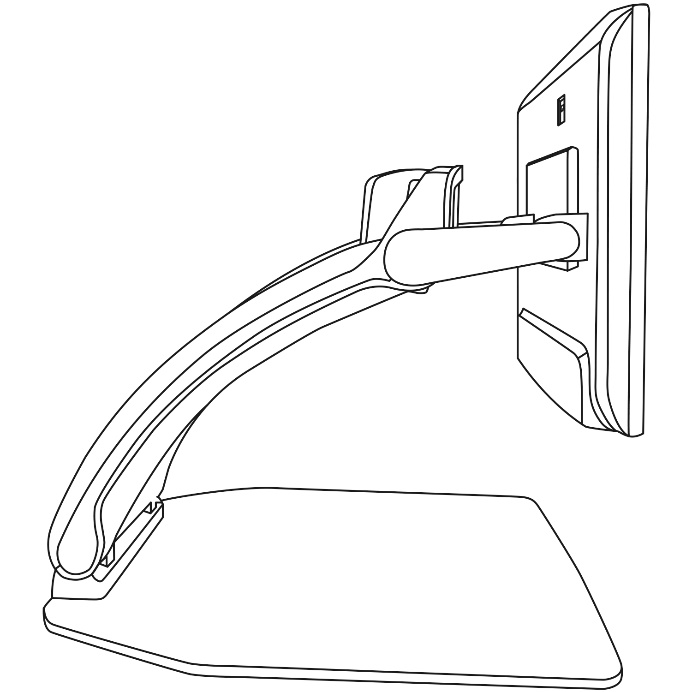 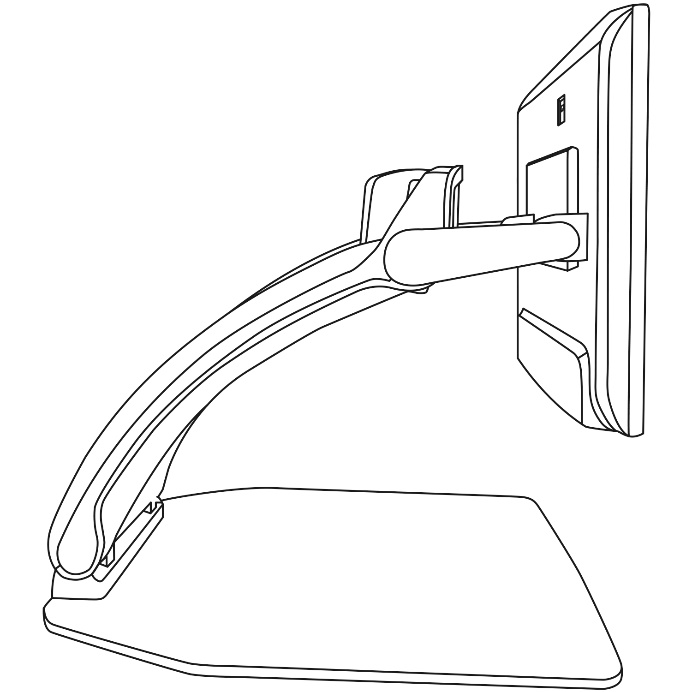 Power on the device. A message should appear on the Reveal 16: PC Connected.On the computer a window should have appeared showing the root of the device.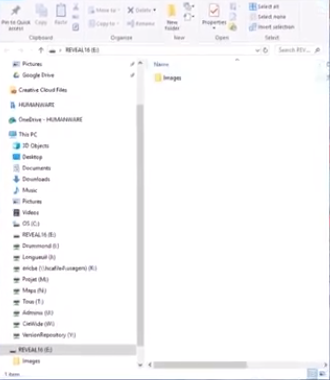 Copy the downloaded file to the root of the Reveal 16.Disconnect the Reveal 16 from the Computer.Power OFF the Reveal 16. Power ON the Reveal 16. A message saying Software Update should appear. Confirm that the device has been updated correctly by pressing and holding the Contrast dial to go to the settings menu and scrolling down to the last option called About. If your device did not update correctly unplug and plug back your Reveal 16 from the wall outlet.